Johnstown Planning Board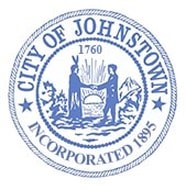 Council Chambers, City HallWednesday, July 5, 2023 @ 4:00 p.m.AGENDACALL MEETING TO ORDERAPPROVE MINUTES June 6, 2023SITE PLAN REVIEWSeven Brew CoffeeRoute 30A / N. Comrie Avenue, JohnstownDISCUSSIONADJOURN